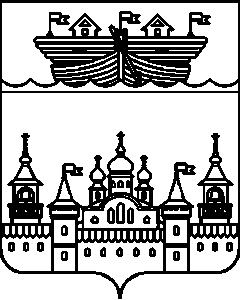 АДМИНИСТРАЦИЯ ГЛУХОВСКОГО СЕЛЬСОВЕТАВОСКРЕСЕНСКОГО МУНИЦИПАЛЬНОГО РАЙОНАНИЖЕГОРОДСКОЙ ОБЛАСТИПОСТАНОВЛЕНИЕ27 октября 2021 года	№ 76Об определении части территории, по реализации проекта инициативного бюджетирования «Вам решать!», «Наша инфраструктура», «Ремонт водопровода в с. Глухово ул. Молодежная», «Наши дороги», «Ремонт дорог в д. Липовка ул. Центральная, ул. Новая, ул. Шуртыгинская, д. Черново ул. Волкова, п. Красный Яр ул. Сухоборская, д. Попово ул. Центральная» В соответствии с Федеральным законом от 06.10.2003 № 131-ФЗ «Об общих принципах организации местного самоуправления в Российской Федерации», заявления инициативной группы от 11 февраля 2021 года, администрация Глуховского сельсовета Воскресенского муниципального района Нижегородской области постановляет:1.Определить часть территории, по реализации проекта инициативного бюджетирования «Вам решать!», «Наша инфраструктура», «Ремонт водопровода в с. Глухово ул. Молодежная», «Наши дороги», «Ремонт дорог в д. Липовка ул. Центральная, ул. Новая, ул. Шуртыгинская, д. Черново ул. Волкова, п. Красный Яр ул. Сухоборская, д. Попово ул. Центральная» 2.Настоящее постановление обнародовать путем вывешивания на информационном стенде в помещении администрации сельсовета и разместить в информационно-телекоммуникационной сети «Интернет» на официальном сайте администрации Воскресенского муниципального района.3.Контроль за исполнением данного постановления оставляю за собой.4. Постановление вступает в силу со дня его обнародования.Глава администрации Глуховского сельсовета						И.Ю. Дубова